UCHWAŁA NR XLVIII/410/2023RADY GMINY W ZAKRZEWIEz dnia 24 stycznia 2023 rokuw sprawie uchwalenia Gminnego Programu Wspierania Rodziny w Gminie Zakrzew na lata 2023-2025Na podstawie art. 18 ust. 2 pkt 15 ustawy z dnia 8 marca 1990r. o samorządzie gminnym (t.j. Dz. U. z 2023 r. poz. 40) oraz art. 176 pkt 1, art. 179 ust. 2 ustawy z dnia 9 czerwca 2011 r. o wspieraniu rodziny i systemie pieczy zastępczej (Dz. U. z 2022r. poz. 447 ze zm.) uchwala się, co następuje: § 1.Przyjmuje się Gminny Program Wspierania Rodziny dla Gminy Zakrzew na lata 2023-2025, stanowiący załącznik do niniejszej uchwały. § 2.Wykonanie uchwały powierza się Wójtowi Gminy Zakrzew.§ 3.Uchwała wchodzi w życie z dniem podjęcia. 								Przewodniczący Rady Gminy								           Janusz StawczykZałącznik do Uchwały Nr XLVIII/410/2023Rady Gminy w Zakrzewiez dnia 24 stycznia 2023 rokuGMINNY PROGRAM WSPIERANIA RODZINY W GMINIE ZAKRZEW NA LATA 2023-2025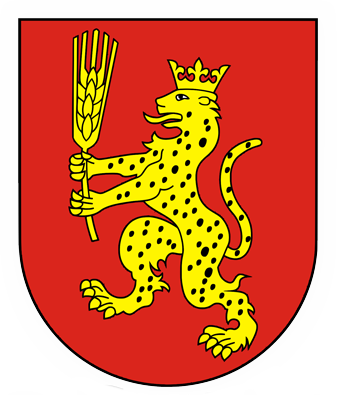 SPIS TREŚCIWprowadzenie.......................................................................................................................3Podstawy prawne programu..................................................................................................4Diagnoza środowiska............................................................................................................5Organizacja wspierania rodziny............................................................................................8Adresaci programu..............................................................................................................10Cel główny i cele szczegółowe...........................................................................................10Realizacja i sposób finansowania programu.......................................................................11Monitoring programu..........................................................................................................13Podsumowanie....................................................................................................................14WprowadzenieNiniejszy Gminny Program Wspierania Rodziny w Gminie Zakrzew na lata 2023-2025 powstał w oparciu o ustawę z dnia 9 czerwca 2011r. o wspieraniu rodziny i systemie pieczy zastępczej. Program ten jest strategicznym dokumentem Gminy Zakrzew opracowanym w celu realizowania przez wspólnotę samorządową konstytucyjnej zasady udzielania szczególnej pomocy rodzinie i dziecku.Rodzina jest pierwszym i fundamentalnym środowiskiem życia dziecka. Mówi się o niej, jako o podstawowej komórce społecznej, w której odbywa się wychowanie oraz opieka nad dzieckiem. Dopóki realizacja funkcji opiekuńczo- wychowawczej przez rodziców przebiega prawidłowo, zapewniając tym samym dziecku ochronę praw i wszechstronny rozwój, wówczas rodzina jest najwłaściwszym miejscem harmonijnego wzrostu młodego człowieka. Jednym z najważniejszych celów rodziny winna być dbałość, aby warunki socjalno- bytowe 
i atmosfera wychowawcza, w jakich przebywa dziecko były jak najlepsze. Rola rodziny nie kończy się jednak na tym etapie, ani wówczas gdy dziecko wchodzi w dorosłość i bierze odpowiedzialność za swoje życie. Środowisko rodzinne nieustanie otacza człowieka i jest ono najważniejszym miejscem jego życia i rozwoju. Żadna inna forma nie jest w stanie go zastąpić. Rodzina ma do spełnienia określone funkcje względem swoich członków, w tym dzieci, oraz społeczeństwa. „Funkcje rodziny to tyle, co wyspecjalizowane oraz permanentne działania 
i  współdziałania członków rodziny, wynikające z bardziej lub mniej uświadomionych sobie przez nich zadań, podejmowanych w ramach wyznaczonych przez obowiązujące normy i wzory, 
a prowadzące do określonych efektów głównych i pobocznych” (za: Z. Tyszka).Zdarza się jednak, że w rodzinie występują różne sytuacje wskazujące na niewłaściwe zachowania i postawy rodzicielskie, oraz pewne elementy ukazujące niestosowność różnych sytuacji życia rodzinnego. Jeżeli jednak w życiu codziennym rodziny, sytuacje o zabarwieniu negatywnym nasilają się, a towarzyszyć temu będzie brak więzi emocjonalnych, to wówczas można stwierdzić, że rodzina nie spełnia należycie powierzonych jej funkcji staje się wtedy rodziną dysfunkcjonalną, w której występuje brak lub poważny niedostatek w zaspokajaniu potrzeb biologicznych, rozwojowych i uczuciowych, później następuje dezorganizacja całego środowiska wychowawczego, społecznego, a także emocjonalnego i strukturalnego. Rodzina dysfunkcjonalna nie wywiązuje się 
w pełni z obowiązków wobec własnych dzieci, zaniedbując realizację funkcji, lub też stwarza zagrożenie występowania tego stanu. Nierzadko problemu występujące w rodzinie dysfunkcyjnej są bardzo złożone, a ich wielkość powoduje trudności w wypełnianiu podstawowych funkcji rodziny. W celu zapewnienia odpowiedniego wsparcia konieczne jest podjęcie działań interdyscyplinarnych, tj.:Diagnoza sytuacji rodziny i najbliższego środowiskaAnaliza przyczyn pojawiających się kryzysówRozwijanie umiejętności opiekuńczo- wychowawczych rodzicówPrzeciwdziałanie marginalizacji i degradacji społecznejDążenie do integracji i reintegracji rodziny.Odpowiednio zaprojektowane instytucjonalne formy wsparcia powinny mieć charakter pomocniczy, tj. uwzględniać zasoby własne rodziny, odbywać się przy jej aktywnym udziale, oraz za jej zgodą. Powyższe oddziaływania pozwolą rodzinom odzyskać poczucie własnej sprawczości 
i powrócić do prawidłowego wykonywania zadań i funkcji.Interdyscyplinarną pomoc rodziną przeżywającym trudności, oraz sytuacje kryzysowe powinny świadczyć lokalne służby i instytucje publiczne, organizacje pozarządowe, oraz inne podmioty działające na rzecz dziecka i rodziny. Ich działania powinny opierać się na zasadach wzajemnej współpracy, oraz poszanowania godności wszystkich uczestników działań. Realizacja programu będzie odbywać się za zgodą rodziny i z jej aktywnym udziałem, przy wykorzystaniu jej zasobów własnych, oraz źródeł wsparcia zewnętrznego.  Podstawy prawne programuPodstawy działań ujętych w ramach Programu są spójne z kierunkami działań przyjętymi 
w następujących aktach prawnych:Ustawa z dnia 9 czerwca 2011 r. o wspieraniu rodziny i systemie pieczy zastępczej, (Dz.U. z 2022 r.  poz. 447 ze zm.),Ustawa z dnia 29 lipca 2005 r. o przeciwdziałaniu przemocy w rodzinie, (Dz.U. z 2021r, poz.1249),Ustawa z  dnia 12 marca 2004 r. o pomocy społecznej, (t. j. Dz.U. z 2021 r. poz.2268),Ustawa z dnia 26 października	1982 r. o wychowaniu w trzeźwości i przeciwdziałaniu alkoholizmowi (t. j. Dz.U. z 2021r. poz.1119),Gminny Program Przeciwdziałania Przemocy w Rodzinie Przemocy w Rodzinie dla Gminy Zakrzew na lata 2023-2025,Ustawa z dnia 24 kwietnia 2003 r. o działalności pożytku publicznego i o wolontariacie (Dz. U. z 2022 r., poz.1327),Ustawa z dnia 29 lipca 2005 r. o przeciwdziałaniu narkomanii (Dz. U. z 2020r., poz. 2050),Ustawa z dnia 4 listopada 2016 r. o wsparciu kobiet w ciąży i rodzin „Za życiem” (Dz. U. z 2020 r., poz. 1329).Diagnoza środowiska Gminny Ośrodek Pomocy Społecznej swoją działalnością obejmuje 13404 mieszkańców zamieszkałych w 23 sołectwach. Realizuje zadania z zakresu pomocy społecznej w ramach zadań własnych i zleconych gminie oraz zadania z zakresu świadczeń rodzinnych i świadczeń z funduszu alimentacyjnego.W 2021 roku z różnych form świadczeń Gminnego Ośrodka Pomocy Społecznej
w Zakrzewie skorzystało łącznie  280 rodzin tj. 731 osób w rodzinach.Tabela 1. Powody przyznawania pomocy za 2021rŹródło: opracowanie własne na podstawie sprawozdania MPiPS -03 za rok 2021Powyższe dane wskazują, że niepełnosprawność  jest czynnikiem dominującym w strukturze udzielania pomocy, kolejnym przeważającym powodem jest bezrobocie, ubóstwo, długotrwała choroba ,potrzeba ochrony macierzyństwa, bezradność w  sprawach opiekuńczo – wychowawczych i alkoholizm.Z danych Powiatowego Urzędu Pracy w Radomiu wynika, że wskaźnik bezrobocia na terenie gminy Zakrzew  w trzecim kwartale  2022 r. wynosił 545 osób, w tym 273 osób bezrobotnych zarejestrowanych w PUP Radom  to kobiety.Gminny Ośrodek Pomocy Społecznej oferuje mieszkańcom naszej Gminy  możliwość skorzystania z „Ogólnopolskiej Karty Dużej Rodziny upoważniających każdego członka rodziny wielodzietnej do szeregu zniżek oraz dodatkowych uprawnień. Jej posiadacze maja możliwość korzystania z katalogu ofert handlowych, kulturalnych i rekreacyjnych. Na dzień 31.12.2021 wniosek  o  wydanie  Ogólnopolskiej Karty Dużej Rodziny  złożyło  62  rodzin  wielodzietnych i  wydano 196 kart.Dodatkową formę pomocy dla rodzin stanowią również świadczenia rodzinne przyznawane przez Dział Świadczeń Rodzinnych.Tabela. 2 Formy udzielanej pomocy w 2021r.Źródło: opracowanie własne na podstawie danych GOPS ZakrzewZ danych Powiatowego Centrum Pomocy Rodzinie w Radomiu wynika, że w 2021r w rodzinach zastępczych spokrewnionych przebywało 6 dzieci natomiast w pieczy zastępczej instytucjonalnej przebywało 2 z terenu naszej gminy.Środki na utrzymanie dzieci w pieczy zastępczej rodzinnej oraz instytucjonalnej w całości wydatkowane są z budżetu gminy i za 2021r wyniosły 72 733,81.Opierając się  na  założeniach  ustawy o wspieraniu rodziny i pieczy zastępczej w naszej Gminie 
z dniem 15.10.2012 roku powołano instytucję asystenta rodziny. Aktualnie taką rolę pełni 1 osoba 
z wykształceniem psychologicznym, oraz pedagogicznym. Obecnie wsparciem asystenta objętych jest 12 rodzin, w tym 37 dzieci. Rola asystenta rodziny zaczyna się już na etapie profilaktyki i polega 
na aktywnym wspieraniu rodziny. Zadaniem asystentów jest kompleksowe wspieranie rodzin wychowujących dzieci, zagrożonych różnym dysfunkcjami. Asystent reaguje na sygnały wskazujące 
na powstawanie w rodzinie problemów związanych z jej prawidłowym funkcjonowaniem.Organizacja wspierania rodziny	Pomoc rodzinom przezywającym trudności w wypełnianiu funkcji opiekuńczo – wychowawczych oraz organizację pieczy zastępczej określa ustawa z dnia  9 czerwca 2011 r. o wspieraniu rodziny i systemie pieczy zastępczej. Ustawa dokonuje podziału kompetencji, zadań i działań realizowanych przez jednostki samorządu terytorialnego oraz organy administracji rządowej. Podział ten przedstawia poniższa tabela:Podstawowym założeniem Gminnego Programu Wspierania Rodziny na lata 2023 - 2025 
jest utworzenie spójnego, scentralizowanego systemu wsparcia dzieci oraz wsparcia rodzin przeżywających trudności w wypełnianiu funkcji opiekuńczo – wychowawczych. Wszelkie 
działania służb i instytucji pracujących na rzecz dobra dziecka i rodziny powinny być 
zintegrowane i uwzględniać prawo do zachowania tożsamości dziecka i jego prawa do utrzymania kontaktów z rodzicami. Realizowane w ramach Programu zadania koncentrować będą się nie tylko 
na dziecku, ale również na całej rodzinie jako podstawowej komórce społecznej, przede wszystkim 
w sytuacjach, gdy dziecko zostanie umieszczone poza rodziną biologiczną, w celu odzyskania
 przez nią funkcji opiekuńczej.W myśl Ustawy o wspieraniu rodziny i systemie pieczy zastępczej z dnia 09 czerwca 2011 r. art.176, zadania gminy w tym zakresie to min.:1. Opracowanie i realizacja 3 – letnich gminnych programów wspierania rodziny2. Tworzenie możliwości podnoszenia kwalifikacji przez asystentów rodziny.3.  Tworzenie oraz rozwój systemu opieki nad dzieckiem, w tym placówek wsparcia dziennego orazpraca z rodziną, przeżywającą trudności w wypełnianiu funkcji opiekuńczo-wychowawczej przez:
a. zapewnienie rodzinie przeżywającej trudności wsparcia i pomocy asystenta rodziny oraz dostępudo specjalistycznego poradnictwa,b. organizowanie szkoleń i tworzenie warunków do działania rodzin wspierających,c. prowadzenie placówek wsparcia dziennego oraz zapewnienie w nich miejsc dla dzieci.4. Definiowanie i gwarantowanie dzieciom podstawowych potrzeb socjalno-bytowych.Kierunki działań:- organizowanie z zasobów GOPS optymalnej pomocy rodzinom w szczególności materialnej,
rzeczowej, usługowej, - szukanie nowych źródeł wsparcia dla środowisk, w których podstawowe potrzeby dzieci nie sązabezpieczone, 4. Finansowanie kosztów związanych z udzielaniem pomocy, o której mowa w art. 29 pomocrodziny wspierającej ust. 2, ponoszonych przez rodziny wspierające,5. Współfinansowanie pobytu dziecka w rodzinie zastępczej, rodzinnym domu dziecka, placówceopiekuńczo-wychowawczej, 6. Sporządzanie sprawozdań rzeczowo-finansowych z zakresu wspierania rodziny;7. Prowadzenie monitoringu sytuacji dziecka z rodziny zagrożonej kryzysem lub przeżywającejtrudności w wypełnianiu funkcji opiekuńczo-wychowawczej, zamieszkałego na terenie gminy.W sytuacji umieszczenia dziecka w rodzinie zastępczej albo rodzinnym domu dziecka gminawłaściwa ze względu na miejsce zamieszkania dziecka przed umieszczeniem go po raz pierwszyw pieczy zastępczej ponosi odpowiednio wydatki:- 10% wydatków na opiekę i wychowanie dziecka, w pierwszym roku jego pobytu w pieczyzastępczej,- 30% wydatków na opiekę i wychowanie dziecka, w drugim roku jego pobytu w pieczy zastępczej,
- 50% wydatków na opiekę i wychowanie dziecka, w trzecim roku jego pobytu w pieczy zastępczej.
W przypadku umieszczenia dziecka w placówce opiekuńczo-wychowawczej, regionalnej placówce
opiekuńczo-terapeutycznej lub interwencyjnym ośrodku preadopcyjnym, gmina właściwa ze
względu na miejsce zamieszkania dziecka, przed umieszczeniem go po raz pierwszy w pieczy
zastępczej, ponosi wydatki w następującej wysokości:- 10% w pierwszym roku pobytu dziecka w pieczy zastępczej,- 30% w drugim roku pobytu dziecka w pieczy zastępczej,- 50% w trzecim roku pobytu dziecka w pieczy zastępczej.Adresaci programu Odbiorcami działań ujętych w Programie są rodziny zamieszkałe na terenie Gminy Zakrzew wychowujące dzieci i przeżywające trudności w sferze opiekuńczo-wychowawczej, których same 
nie mogą pokonać, a także rodziny, których dzieci umieszczone zostały w pieczy zastępczej i wyrażają chęć współpracy na rzecz odzyskania opieki nad dzieckiem i jego powrotu do domu rodzinnego. Odbiorcami programu są również rodziny, w których wychowuje się dziecko, u którego zdiagnozowano ciężkie i nieodwracalne upośledzenie albo nieuleczalną chorobę zagrażającą jego życiu, które powstały w prenatalnym okresie rozwoju dziecka lub w czasie porodu. W szczególności Program jest skierowany do: rodzin bezradnych w sprawach opiekuńczo-wychowawczych i niezaradnych życiowo,  rodzin żyjących w niedostatku materialnym, w tym bezrobotnych,  rodzin dotkniętych uzależnieniami i przemocą,  rodzin z dziećmi zagrożonymi niedostatkiem społecznym.Wszystkie dzieci wymagają ochrony ich praw i wolności oraz pomocy dla zapewnienia harmonijnego rozwoju i przyszłej samodzielności życiowej. Szczególnej uwagi wymagają dzieci i młodzież z rodzin niewydolnych wychowawczo. Dysfunkcje rodziny, spowodowane w głównej mierze uzależnieniami, przyczyniają się do powstawania znacznych strat rozwojowych dzieci żyjących w tych rodzinach. Niewydolność rodziców zaburza zaspokajanie podstawowych potrzeb rozwojowych dziecka, prowadzi między innymi do niepowodzeń szkolnych oraz izolacji społecznej dlatego tak ważny jest rozwój zintegrowanego systemu pomocy w zakresie wspierania rodzin przeżywających trudności, w szczególności w wypełnianiu funkcji opiekuńczo-wychowawczych.Cele programuCEL GŁÓWNY: Wspieranie rodzin przeżywających trudności w szczególności w wypełnianiu swoich funkcji opiekuńczo-wychowawczych oraz zapobieganie dysfunkcjonalności rodzin.CELE SZCZEGÓŁOWE: Zapewnienie wsparcia rodzinom biologicznym w właściwym pełnieniu funkcji opiekuńczo-wychowawczych wobec swoich dzieci. Zapewnienie rodzinie przeżywającej trudności w wypełnianiu funkcji opiekuńczo-wychowawczych jak i rodzinie, w której u dziecka zdiagnozowano ciężkie nieodwracalne upośledzenie lub nieuleczalną chorobę zagrażającą jego życiu, które powstały w prenatalnym okresie rozwoju dziecka lub w czasie porodu, wsparcia i pomocy asystenta rodziny. Umożliwienie powrotu dzieciom przebywającym w pieczy zastępczej do rodziny biologicznej. 
Szkolenie i podnoszenie kwalifikacji zawodowych szeroko rozumianej kadry pomocy społecznej ukierunkowanej na pomoc dziecku i rodzinie. Zabezpieczanie podstawowych potrzeb bytowych rodzin z dziećmi. Diagnoza i monitoring skali potrzeb i problemów rodzin z dziećmi w celu poprawy jakości opieki sprawowanej przez biologicznych rodziców.Realizacja i sposób finansowaniaRealizatorzy programuZałożenia Programu w gminie Zakrzew powinny realizować podmioty, które w ramach swoich kompetencji posiadają obowiązek wspierania rodziny przeżywające trudności, w szczególności w wypełnianiu funkcji opiekuńczo-wychowawczych oraz podmioty lub osoby specjalizujące się bądź mające kontakt z dzieckiem i rodziną. Koordynatorem Programu jest Gminny Ośrodek Pomocy Społecznej w Zakrzewie realizujący go przy współpracy z: Podmiotami publicznymi:  Urząd Gminy w Zakrzewie; Placówki oświatowe z terenu Gminy Zakrzew; Placówki Służby Zdrowia;  Posterunek Policji w Zakrzewie;  Gminna Komisja Rozwiązywania Problemów Alkoholowych w Zakrzewie ;  Zespół Interdyscyplinarny do spraw Przeciwdziałania Przemocy w Rodzinie;  Zespół kuratorski (kuratorzy społeczni i zawodowi) Powiatowe Centrum Pomocy Rodzinie w Radomiu;  Powiatowy Urząd Pracy w Radomiu;  Sąd Rejonowy w Radomiu Podmiotami niepublicznymi:  Organizacje pozarządowe;  Kościoły i związki wyznaniowe z terenu gminy Zakrzew;  Lokalne mediaŹródło finansowaniaFinansowanie 3-letniego Gminnego Programu Wspierania Rodziny na lata 2023-2025 odbywać się będzie w ramach środków budżetu Gminy Zakrzew, dotacji oraz środków pozabudżetowych pozyskanych z innych źródeł.  MonitoringProgram będzie koordynowany przez Gminny Ośrodek Pomocy Społecznej w Zakrzewie. 
W ramach jego realizacji będą gromadzone informacje, które pozwolą na ocenę postępów, wskażą dalsze potrzeby i zrekonstruują działania, które mają dać informację zwrotną, pozwalającą na określenie i wprowadzenie dodatkowych zmian w programie. Monitoring pozwoli na analizę i ocenę zebranych informacji i planowanie dalszych działań oraz doskonalenie dotychczas ustalonych. Monitoring realizacji Programu odbywać się będzie opierał się przede wszystkim na gromadzeniu i analizowaniu informacji w Gminnym Ośrodku Pomocy Społecznej, jako koordynatora Programu i jednocześnie instytucję wiodącą przy jego realizacji. Dodatkowo pozyskiwane będą informacje od innych instytucji i podmiotów w zakresie wskazanym w Programie. Rezultatem monitoringu będzie sprawozdanie roczne przygotowane przez Gminny Ośrodek Pomocy Społecznej w Zakrzewie w pierwszym kwartale następującego po sobie roku, składane Wójtowi Gminy Zakrzew. Gminny Program Wspierania Rodziny jest dokumentem otwartym i długofalowym. Będzie podlegał ewaluacji i monitoringowi w zależności od występujących potrzeb rozpoznawanych i ustalanych przez podmioty zajmujące się problemami rodziny. Ewaluacja będzie miała charakter usprawniający i wskazujący kierunki ewentualnych zmian w zapisach programowych. Pozwoli na sprawdzenie efektywności i skuteczności przyjętych założeń oraz sposobu wydatkowania środków przeznaczonych na ich realizację. Rezultatem monitoringu będą sprawozdania roczne, o których mowa w art. 179 Ustawy z dnia 9 czerwca 2011r o wspieraniu rodziny i systemie pieczy zastępczej. Podsumowanie	Gminny Program Wspierania Rodziny opracowany został dla potrzeb lokalnej społeczności 
i realizowany będzie w latach 2023-2025 na terenie Gminy Zakrzew. Zakres wyznaczonych celów 
i zadań powstał w oparciu o zasoby instytucjonalne, analizę programów z lat poprzednich oraz ocenę niezbędnych danych. GOPS skupia swoje działania na rodzinach zagrożonych wykluczeniem społecznym, niewydolnych wychowawczo, w których rodzice nie wypełniają swoich zadań, 
a prawidłowy rozwój dzieci jest zagrożony. Doświadczenia pracowników pomocy społecznej wskazują, że środowiska objęte programem borykają się z problemami natury finansowej oraz problemami związanymi z trudnościami w wypełnianiu funkcji opiekuńczo-wychowawczych. Wyzwaniem dla tut. Ośrodka jest wspomaganie rodzin niewydolnych, w których błędy wychowawcze przekazywane są 
z pokolenia na pokolenie, a środowisko nie dostarcza przykładów "dobrego rodzicielstwa". Z uwagi 
na nieustające zmiany zachodzące w środowisku społecznym, niezbędnym jest ciągłe poszukiwanie nowych koncepcji i rozwiązań, jak również powiększanie grona podmiotów współpracujących na rzecz przywrócenia rodzinie zdolności do wypełniania swoich obowiązków. Należy także podkreślić, 
że celem ostatecznym zawsze będzie zapewnienie prawidłowo funkcjonującego środowiska 
dla bezpieczeństwa i dobra dziecka. Zmianie ulegać będą jedynie techniki, metody i koncepcje wykorzystywane do pracy z rodzina.L.p.POWÓD TRUDNEJ SYTUACJI ŻYCIOWEJLICZBA RODZINLICZBA OSÓB W RODZINACH1Ubóstwo631492Sieroctwo003Bezdomność224Potrzeba ochrony macierzyństwa181004w tym wielodzietność181005Bezrobocie661736Niepełnosprawośc781607Długotrwała lub ciężka choroba29608Bezradność w sprawach opiekuńczo – wychowawczych i prowadzenia gospodarstw domowych- ogółem12478w tym rodziny niepełne6159Rodziny wielodzietne63210Przemoc w Rodzinie0011Potrzeba ochrony ofiar handlu ludźmi0012Alkoholizm5713Narkomania0014Trudności w przystosowaniu do życia po opuszczeniu zakładu karnego1115Trudności w integracji osób, które otrzymały status uchodźcy0016 Zdarzenie losowe0017      Sytuacja kryzysowa0018Klęska żywiołowa  00Lp.WyszczególnienieLiczba rodzin1.Stypendia socjalne282.Posiłki dla dzieci w szkole:- z listy dyrektora- na wniosek rodzica9683.specjalistyczne  usługi   opiekuńcze  dla dzieci z zaburzeniami psychicznymi24.Świadczenia rodzinne6285.Świadczenia z funduszu alimentacyjnego316.Karty Dużej Rodziny627.Pomoc żywnościowa w ramach programu POPŻ 2021299GminaPowiatSamorząd WojewództwaProfilaktyka - wspieranie rodzinyPiecza zastępcza rodzinna i instytucjonalnaUsamodzielnienia pełnoletnich wychowanków  i AdopcjaPiecza zastępcza rodzinna i instytucjonalnaUsamodzielnienia pełnoletnich wychowanków  i AdopcjaAsystent rodzinyPlacówki wsparcia dziennego,Rodziny wspierające inne podmioty lub instytucje działające na rzecz dziecka i rodzinyRodziny zastępcze i rodzinne domy dziecka,Placówki opiekuńczo – wychowawczeUsamodzielnienieOrganizator rodzinnej pieczy zastępczej (koordynatorzy rodzinnej pieczy zastępczej),Ośrodek adopcyjny Regionalna placówka opiekuńczo – terapeutycznaInterwencyjny ośrodek preadopcyjnyLp.Nazwa zadaniaCzas realizacjiPodmiot realizującyWskaźnik realizacjiŹródło finansowania1Zatrudnienie asystenta rodziny zgodnie z zapisami ustawy o wspieraniu rodziny i systemie pieczy zastępczej.2023-2025GOPS Liczba zatrudnionych asystentów. Liczba rodzin, którym przydzielono asystenta rodzinyŚrodki własne, Środki zewnętrzne2Monitoring sytuacji rodzin zagrożonych dysfunkcjami/rodzin dysfunkcyjnych oraz analiza zjawisk rodzących potrzebę ubiegania się o pomoc.2023-2025GOPS Przyczyny udzielania pomocy. Liczba przeprowadzonych wywiadów środowiskowych.Środki własne, środki zewnętrzne3Współpraca z kuratorami sądowymi, policją, szkołami, stowarzyszeniami w celu wypracowania wspólnych działań profilaktycznych.2023-2025GOPS,Urząd Gminy, Policja,KuratorzyLiczba i rodzaj działań. Liczba osób objętych wsparciemŚrodki własne4Motywowanie członków rodziny do podejmowania  działań na rzecz niwelowania własnych dysfunkcji np. podjęcie terapii leczenia uzależnień, terapii dla ofiar i sprawców przemocy domowej.2023-2025GOPS,Zespół Interdyscyplinarny, GKRPA Liczba osób, które podjęły terapię.Liczba założonych Niebieskich Kart. Liczba osób, które ukończyły terapięŚrodki własne, Środki zewnętrzne5Objęcie pomocą, w ramach rządowego programu „Posiłek w szkole i w domu” , wszystkie potrzebujące dzieci2023-2025GOPS Liczba dzieci korzystających z posiłkówŚrodki własne, Środki zewnętrznePomoc materialna o charakterze socjalnym dla uczniów2023-2025GOPS, Placówki oświatowe,Urząd GminyŚrodki własne, środki zewnętrzne6Monitorowanie sytuacji zdrowotnej i edukacyjnej dzieci z rodzin dysfunkcyjnych.2023-2025SPZOZ Zakrzew,GOPSLiczba rodzin i dzieci w tych rodzinach objętych monitorowaniemBez ponoszenia kosztów7Zabezpieczenie środków na pobyt dziecka w rodzinie zastępczej, rodzinnym domu dziecka, placówce opiekuńczo - wychowawczej, regionalnej placówce opiekuńczo terapeutycznej lub interwencyjnym ośrodku preadopcyjnym2023-2025GOPS,Urząd GminyLiczba dzieci umieszczonych w poszczególnych ośrodkach. Wysokość środków przeznaczonych na pokrycie pobytu dzieci w placówkach.Środki własne8Udział pracowników socjalnych i asystenta rodziny w szkoleniach dotyczących pracy z rodziną.2023-2025GOPS,Asystent rodzinyLiczba szkoleń i konferencji.Środki własne, środki zewnętrzne9Organizacja wypoczynku letniego dla dzieci z rodzin dysfunkcyjnych2023-2025GKRPA,PCPR,GOPSLiczba zorganizowanych form wypoczynku. Ilość uczestników wypoczynku.Środki własne, środki zewnętrzne10Wspieranie kobiet w ciąży i rodzin zgodnie z ustawą z 4 listopada 2016r o wsparciu kobiet w ciąży i rodzin „Za życiem”2023-2025GOPSLiczba rodzin objętych wsparciem asystenta rodzinyŚrodki własne, środki zewnętrzne